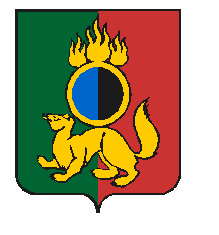 АДМИНИСТРАЦИЯ ГОРОДСКОГО ОКРУГА ПЕРВОУРАЛЬСКПОСТАНОВЛЕНИЕг. Первоуральск	На основании Устава городского округа Первоуральск, в рамках реализации приоритетного проекта «Формирование комфортной городской среды на территории Свердловской области», в целях реализации постановления   Администрации      городского     округа      Первоуральск   от 29 июня 2017 года №1329 «О внесении изменений в муниципальную программу «Развитие и модернизация городского округа Первоуральск на 2017-2022 годы» Администрация городского округа ПервоуральскПОСТАНОВЛЯЕТ:Утвердить адресный  перечень многоквартирных домов городского округа Первоуральск, расположенных на дворовых территориях, благоустроенных в 2017 году, за счет субсидии областного бюджета (прилагается).	2. Опубликовать настоящее постановление в газете «Вечерний Первоуральск» и разместить на официальном сайте городского округа Первоуральск.Глава городского округа Первоуральск                                               В.А. Хорев31.10.2017№2170